                                                                                                                          Tarnobrzeg 08.06.2020                                                                                                                                                                              Materiały do zdalnego nauczania, grupa I rewalidacyjno – wychowawcza                                                   nauczyciel – mgr Krystyna Barszcz                                                                                              pomoc terapeutyczna – Ewa Sobiło, Maria OgorzałekBardzo  proszę rodziców  o częste powtarzanie z dzieckiem  w ciągu dnia wcześniejszych zaleceń.Proponuję zajęcia -  Stymulacja wielozmysłowa - zabawy  z rodzicami na placu zabaw.Dziecko dotyka różne przedmioty, rzeczy, patrzy na nie, słucha co się dzieje koło niego, integruje się ze środowiskiem;- bezpieczne huśtanie dziecka na różnych  huśtawkach, - z rodzicem  na różnych  karuzelach na placu zabaw,-z rodzicem na zjeżdżalni.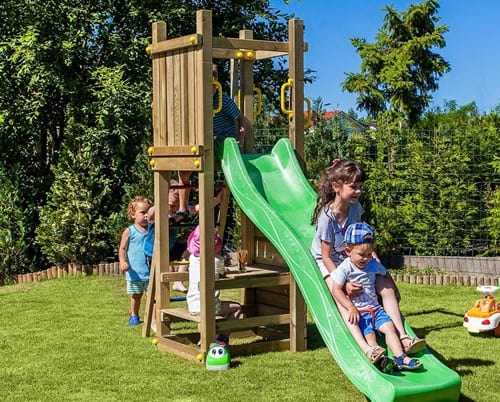 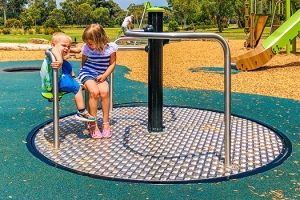 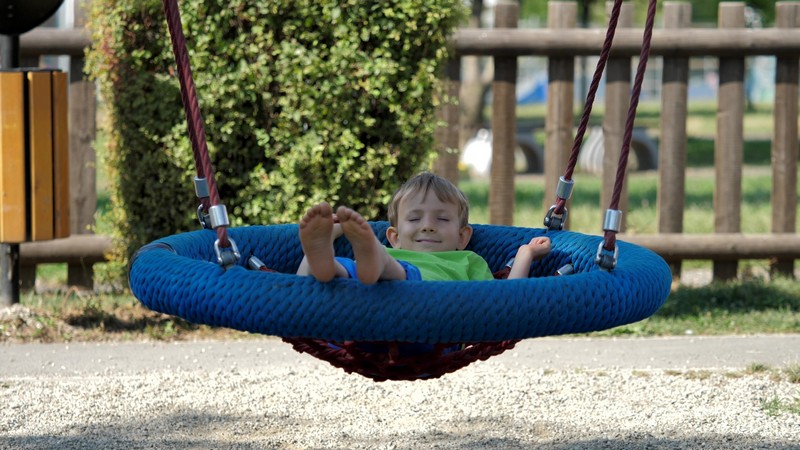 Zabawy w piaskownicy -rodzic kieruje dłonią dziecka, dotyka piasek, przesypuje  go  z ręki do ręki, -klepie piasek dłonią,-z pomocą rodzica przesypuje piasek do pojemników o różnych wielkościach. I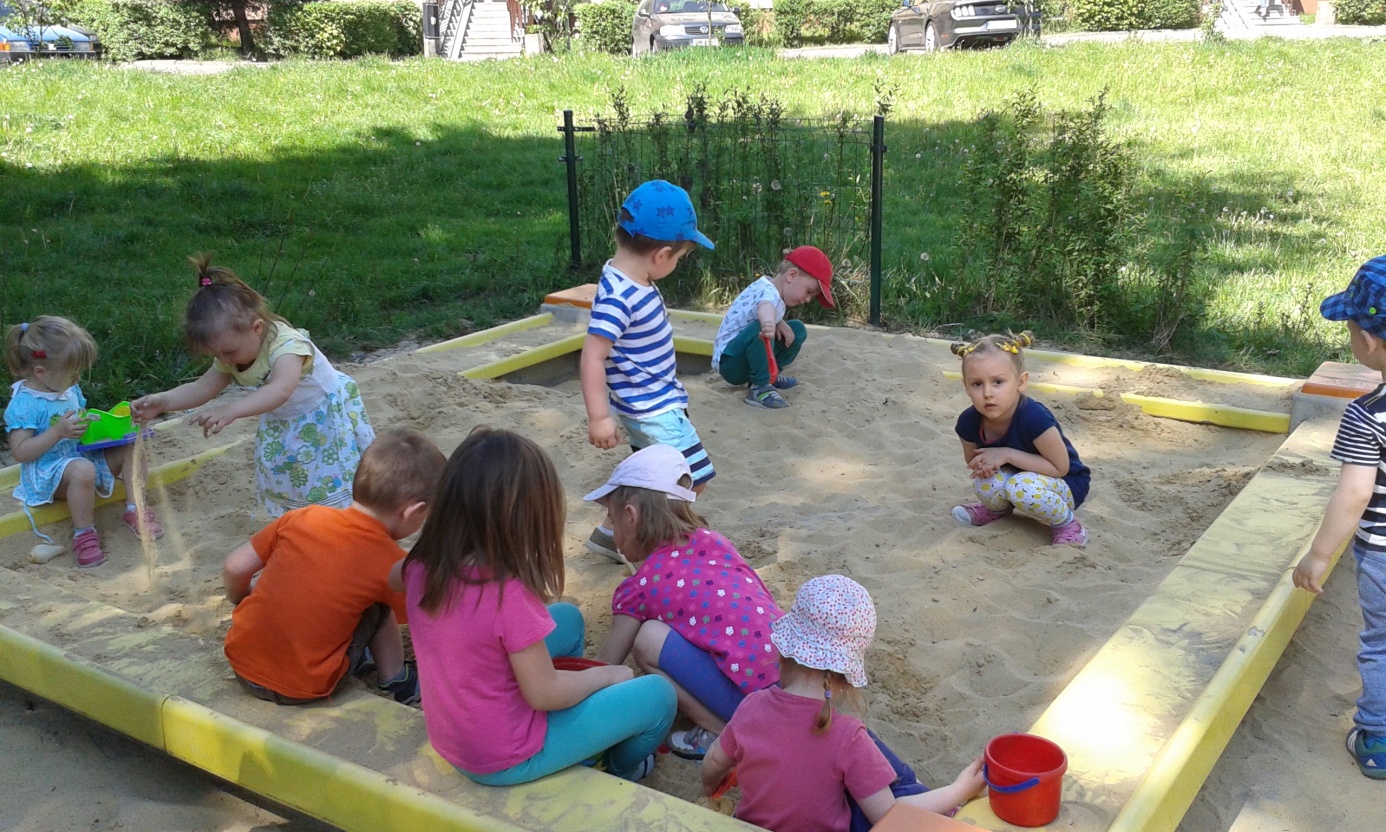 Proszę stosować u dziecka wzmocnienia za każdą poprawnie wykonaną czynność  czyli pochwały, uściski, głaskanie, całusy.Bibliografia- autorstwo własne,- opracowanie na podstawie strony internetowej. 